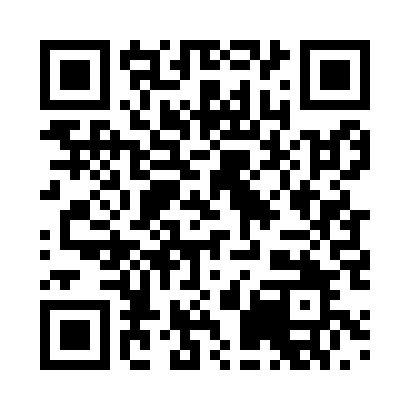 Prayer times for Trenkmoos, GermanyWed 1 May 2024 - Fri 31 May 2024High Latitude Method: Angle Based RulePrayer Calculation Method: Muslim World LeagueAsar Calculation Method: ShafiPrayer times provided by https://www.salahtimes.comDateDayFajrSunriseDhuhrAsrMaghribIsha1Wed3:425:511:065:068:2310:232Thu3:395:491:065:068:2410:253Fri3:375:481:065:078:2510:284Sat3:345:461:065:078:2710:305Sun3:315:451:065:088:2810:326Mon3:295:431:065:088:3010:357Tue3:265:421:065:098:3110:378Wed3:245:401:065:098:3210:399Thu3:215:391:065:108:3410:4210Fri3:185:371:065:108:3510:4411Sat3:165:361:065:118:3610:4712Sun3:135:341:065:118:3810:4913Mon3:105:331:065:128:3910:5114Tue3:085:321:065:128:4010:5415Wed3:055:311:065:138:4210:5616Thu3:025:291:065:138:4310:5917Fri3:005:281:065:148:4411:0118Sat2:575:271:065:148:4511:0419Sun2:555:261:065:158:4711:0620Mon2:525:251:065:158:4811:0821Tue2:495:241:065:168:4911:1122Wed2:495:231:065:168:5011:1323Thu2:495:221:065:178:5111:1624Fri2:485:211:065:178:5211:1625Sat2:485:201:065:178:5411:1726Sun2:485:191:075:188:5511:1827Mon2:475:181:075:188:5611:1828Tue2:475:171:075:198:5711:1929Wed2:475:161:075:198:5811:1930Thu2:475:161:075:208:5911:2031Fri2:465:151:075:209:0011:20